Lieu de stage : GEVES,25 RUE GEORGES MOREL, 49071, BEAUCOUZE.CONTEXTE : Le GEVES (Groupe d’Etude et de Contrôle des Variétés et des Semences) est un groupement d’intérêt public qui a pour mission d’évaluer et caractériser les nouvelles variétés végétales ainsi que d’analyser et contrôler la qualité des semences. Au GEVES de Beaucouzé, vous serez intégré au Service d’Etude des Variétés (SEV), en charge de l’évaluation des nouvelles variétés végétales, et plus spécifiquement dans le secteur en charge de la VATE (Valeur Agronomique, Technologique et Environnementale) des espèces de grande culture pour l’évaluation de la résistance aux variétale aux bioagresseurs. Ces évaluations sont réalisées dans un cadre officiel, celui de l’inscription des variétés au catalogue officiel.  En vue de l’évaluation des variétés et des semences, le GEVES développe des méthodes de phénotypage consistant à collecter, sur un grand nombre de végétaux (plantes, organes végétaux, semences, …) un ensemble de caractéristiques notamment morphologiques dont la variabilité est analysée en fonction du patrimoine génétique et des conditions environnementales.DESCRIPTION DU STAGE :Dans le cadre de ce stage, vous serez rattaché à la responsable VATE Bioagresseurs. Les équipes de chercheurs des STIC de l’Université d’Angers, Arvalis ainsi qu’avec les partenaires de différents programmes de recherche européen, notamment le Centre de recherche Wallon à Gembloux et Wageningen aux Pays-Bas.Dans le cadre de ces programmes de recherche, la personne recrutée travaillera sur l’analyse d’images multispectrales et RGB appliquées au céréales à paille, intégrant différentes actions : protocole de prise de vue, acquisition des images, annotations, stockage et  traitement des images sous Matlab et Python.Intitulé du stage : Validation et optimisation d’algorithmes pour évaluer la résistance variétale à la fusariose sur blé tendre, blé dur et triticale au champ Vos principales missions consisteront à :Retraiter les jeux de de données 2022 pour l’étude de la spécificité de la détection de la fusariose par rapport à d’autres pathogènes sur épisParticiper à l’acquisition des jeux d'images multispectrales et RGB  en 2023Participer au développement d’un système d’annotation semi automatique   Optimiser l’ algorithme  avec les jeux de données 2023,  Participer au développement  d’une interface facile à utiliser pour les utilisateurs,Ce stage vous permettra de développer vos compétences sur le traitement d’images multispectrales, sous Matlab et RGB sur Image J.  PROFIL RECHERCHE :Compétences et capacités personnelles :Expérience en traitement d’images sous Matlab et PythonConnaissance et expérience des méthodes de Machine learningSolides connaissances en visionique (capteurs multispectraux en conditions non contrôlées) Goût et aptitude pour le travail en équipe interdisciplinairePermis B indispensable.Diplômes : Etudiant(e) Ecole d’Ingénieur ou Master 1 en  Informatique, traitement et Synthèse d’imagesConditions proposées :Stage de 3 à 4 mois à temps plein (5 jours/semaine) de juin à aout-septembre 2022.Gratification : selon minimum légal. Restauration : restauration collective, participation de l’employeur aux frais de repas.Déplacements : prise en charge selon barèmes GEVES.Contact et Encadrement : Envoyer CV et lettre de motivation avant le 30/04/2023, à :Valérie CadotResponsable Bioagresseurs VATE+33 (0)2 41 22  85 98
+33 (0)6 75 83 81 41
valerie.cadot@geves.fr 
Groupe d’Étude et de contrôle des Variétés Et des Semences Beaucouzé25 rue Georges Morel49071 Beaucouzé cedex - France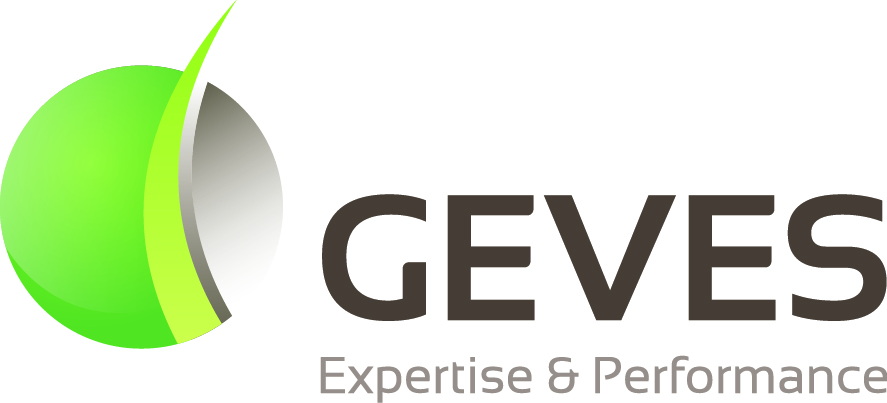 Le GEVES recrute unStagiaire (H/F) 3  à 4 mois